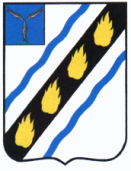 АДМИНИСТРАЦИЯЗОЛОТОСТЕПСКОГО МУНИЦИПАЛЬНОГО ОБРАЗОВАНИЯСОВЕТСКОГО МУНИЦИПАЛЬНОГО РАЙОНАСАРАТОВСКОЙ ОБЛАСТИПОСТАНОВЛЕНИЕот 28.03.2016  № 29с.АлександровкаОб утверждении Положения об организации личного приема, порядка рассмотрения и ведения делопроизводствапо обращениям граждан (индивидуальных и коллективных), объединений граждан, юридических лиц в администрации Золотостепского муниципального образованияВ целях обеспечения реализации конституционных прав граждан на обращения в органы местного самоуправления и к должностным лицам, повышения качества рассмотрения и упорядочения работы с обращениями граждан, во исполнение Федерального закона от 02.05.2006 № 59-ФЗ «О порядке рассмотрения обращений граждан Российской Федерации», Федерального закона от 06.102003 № 131-ФЗ «Об общих принципах организации местного самоуправления в Российской Федерации», Закона Саратовской области от 29.07.2010 № 142-ЗСО «О дополнительных гарантиях права граждан на обращение в государственные органы Саратовской области и органы местного самоуправления», администрация Золотостепского муниципального образования ПОСТАНОВЛЯЕТ:1. Утвердить Положение об организации личного приема, порядка рассмотрения и ведения делопроизводства по обращениям граждан (индивидуальных и коллективных), объединений граждан, юридических лиц в администрации Золотостепского муниципального образования.2. Считать утратившим силу постановление администрации Золотостепского муниципального образования от 05.02.2007 г. № 14 «Об утверждении Положения об организации личного приема, порядка рассмотрения и ведения делопроизводства по обращениям граждан в администрации Золотостепского муниципального образования».3. Настоящее постановление вступает в силу со дня его официального опубликования.Глава  Золотостепскогомуниципального  образования  			А.В. ТрушинПриложение к постановлению администрации Золотостепского муниципального образования                                                                                                         от 28.03.2016 г № 29Положение об организации личного приема граждан, порядка рассмотрения и ведения делопроизводства по обращениям граждан (индивидуальным и коллективным), объединений граждан, юридических лиц в администрации Золотостепского муниципального образования1. Общие положения1.1. Положение об организации личного приема граждан, порядка рассмотрения и ведения делопроизводства по обращениям граждан (индивидуальным и коллективным), объединений граждан, юридических лиц в администрации Советского муниципального района  (далее – Положение) разработано  в целях своевременного и качественного рассмотрения обращений граждан в администрации Золотостепского муниципального образования Советского муниципального района Саратовской области и ее органах, определяет сроки при рассмотрении обращений граждан, правила ведения делопроизводства по обращениям граждан.	Положение распространяется на правоотношения, связанные с рассмотрением обращений объединений граждан, в том числе юридических лиц.	1.2. Рассмотрение обращений граждан в администрации Золотостепского муниципального образования осуществляется в соответствии с: 	Конституцией Российской Федерации; 	Федеральным законом от 02.05.2006 № 59-ФЗ «О порядке рассмотрения обращений граждан Российской Федерации» (далее – Федеральный закон от 02.05.2006 N 59-ФЗ);Федеральным законом от 06.10.2003 № 131-ФЗ «Об общих принципах организации местного самоуправления в Российской Федерации»; Законом Саратовской области от 29.07.2010 № 142-ЗСО «О дополнительных гарантиях права граждан на обращение в государственные органы Саратовской области и органы местного самоуправления»;  Инструкцией по делопроизводству в администрации Золотостепского муниципального образования, утвержденной решением Совета депутатов от 08.02.2006 г. «Об утверждении Инструкции по делопроизводству в Совете депутатов и администрации Золотостепского муниципального образования».	1.3. Делопроизводство  по обращениям граждан в администрации Золотостепского муниципального образования ведется отдельно от других видов делопроизводства и возлагается на специалиста администрации, специально назначенным для этого распоряжением главы.1.4. Работа с обращениями граждан включает прием, регистрацию, учет, рассмотрение обращений в письменной и устной форме, а также в форме электронного документа, поступивших соответственно по почте, телеграфу, факсу, телефону, в ходе личного приема,  через Интернет-приемную администрации Золотостепского муниципального образования (далее Интернет-приемная) и по электронной почте.1.5. Результатом рассмотрения письменного и устного обращения является:- принятие мер, направленных на восстановление или защиту нарушенных прав, свобод и законных интересов гражданина;- письменное или устное разъяснение гражданину о разрешении по существу всех поставленных в обращении вопросов;- письменное уведомление гражданина о направлении его обращения в другие государственные органы, должностным лицам, в случае если в обращении содержатся вопросы, решение которых не входит в компетенцию данного государственного органа или должностного лица.	1.6. Обращения граждан, поступившие  в администрацию Золотостепского муниципального образования, подлежат обязательному рассмотрению. Обращение (индивидуальное и коллективное), включая обращение объединений граждан, юридического лица (далее - обращение) - направленное в орган местного самоуправления или должностному лицу в письменной форме или в форме электронного документа предложение, заявление или жалоба, а также устное обращение гражданина в орган местного самоуправления.	В своих обращениях авторы высказывают предложения,   заявления, жалобы.  Предложение - рекомендация по совершенствованию законов и иных нормативных правовых актов, деятельности государственных органов и органов местного самоуправления, развитию общественных отношений, улучшению социально-экономических и иных сфер деятельности государства и общества.Заявление - просьба о содействии в реализации его конституционных прав и свобод или конституционных прав и свобод других лиц, либо сообщение о нарушении законов и иных нормативных правовых актов, недостатках в работе государственных органов, органов местного самоуправления и должностных лиц, либо критика деятельности указанных органов и должностных лиц.Жалоба - просьба о восстановлении или защите его нарушенных прав, свобод или законных интересов других лиц.Должностное лицо  – лицо, постоянно, временно или по специальному полномочию выполняющее функции представителя администрации муниципального образования в соответствии с возложенными на него должностными обязанностями.Работа с обращениями граждан осуществляется в соответствии с Конституцией Российской Федерации, законодательством Российской Федерации и Саратовской области и настоящим Положением.2.Требования к обращениям граждан2.1. Письменное обращение в обязательном порядке должно содержать наименование органа исполнительной власти, которому адресовано письменное сообщение, либо фамилию, имя, отчество соответствующего должностного лица, либо должность соответствующего должностного лица, а также свои фамилию, имя, отчество (последнее - при наличии), почтовый адрес, по которому должен быть направлен ответ или уведомление о переадресации обращения, изложение сути предложения, заявления или жалобы, личную подпись заявителя и дату.В случае необходимости в подтверждение своих доводов гражданин прилагает к письменному обращению документы и материалы либо их копии.2.2. Обращение, поступившее в форме электронного документа, должно содержать фамилию, имя, отчество (последнее - при наличии) заявителя, адрес электронной почты, если ответ должен быть направлен в форме электронного документа, и почтовый адрес, если ответ должен быть направлен в письменной форме. Гражданин вправе приложить к такому обращению необходимые документы и материалы в электронной форме либо направить указанные документы и материалы или их копии в письменной форме.2.3. При приеме обращения, поступившего по телефону, со слов заявителя в соответствующий журнал вносятся его фамилия, имя, отчество (последнее - при наличии), почтовый адрес, по которому должен быть направлен ответ или уведомление о переадресации обращения, контактный телефон заявителя (при наличии), краткое содержание сути обращения.2.4. При личном приеме гражданин предъявляет документ, удостоверяющий его личность, с которого в карточку личного приема вносятся данные гражданина с его согласия, включающие его фамилию, имя, отчество (последнее - при наличии), адрес регистрации (при наличии). В журнал личного приема также вносится контактный телефон заявителя (при наличии), содержание устного обращения.3. Прием, обработка и регистрация письменных обращений  3.1.	Все поступающие в администрацию Золотостепского муниципального образования письменные обращения  принимаются и учитываются в  администрации муниципального образования. Специалист, ответственный за работу с обращениями,  регистрирует обращения в журнале регистрации учета письменных обращений граждан (индивидуальных, коллективных), с оформлением карточки. Обращения подлежат обязательной регистрации в журнале учета в течение трех дней.3.2. Обращение может быть доставлено непосредственно гражданином либо его представителем, поступить по почте или телеграфу, по телефону, по факсу, через Интернет-приемную и по электронной почте. 3.3. Прием письменных обращений непосредственно от граждан производится специалистом, ответственным за работу с обращениями граждан. По просьбе обратившегося гражданина на втором экземпляре принятого обращения ставится штамп с датой поступления.3.4. При приеме обращений проверяется правильность указанного адреса корреспонденции. Вскрываются конверты, проверяется наличие в них обращения, документов, разорванные   конверты   подклеиваются,   к   тексту   письма   подкладывается конверт и вложенные в него сопроводительные документы. Ошибочно  доставленные  письма  пересылаются   по  назначению  с обязательным сообщением заявителю. 3.5. В правом нижнем углу первого листа письменного обращения, бланка вышестоящей организации или телеграммы (кроме поздравительных и личных) ставится штамп с указанием даты регистрации обращения и его регистрационного номера. 3.6. Обращения, поступившие в форме электронного документа, в том числе через Интернет-приемную администрации Золотостепского муниципального образования принимаются  и регистрируются в порядке, установленном Федеральным законом от 02.05.2006 № 59-ФЗ.3.7. Обращения с пометкой "лично", вскрываются специалистом, ответственным за работу с обращениями граждан. В случае если обращение, поступившее с пометкой "лично", не является письмом личного характера, регистрируется в порядке, установленном Федеральным законом от 02.05.2006 № 59-ФЗ.          3.8. Если письмо подписано двумя и более авторами, то в регистрационную карточку вносятся первые одна-две фамилии, в том числе и автора, в адрес которого заявители просят направить ответ. Такое обращение считается коллективным.          3.9. Коллективными являются обращения, поступившие от имени трудовых коллективов предприятий и учреждений, жителей, а также резолюции митингов, сходов граждан и собраний, подписанные их организаторами. Коллективными считаются также письма, подписанные членами одной семьи. Коллективные обращения в регистрационной карточке отмечаются индексом "коллективное".          3.10. Письменное обращение проверяется на повторность. Повторным считается обращение, поступившее от одного и того же лица по одному и тому же вопросу, если со времени первого обращения истек установленный законодательством срок рассмотрения или заявитель не согласен с ответом на его обращение. При работе с повторными обращениями поднимаются имеющиеся в архиве администрации муниципального района документы по обращениям данного заявителя. Письменные обращения одного и того же автора и по одному и тому же вопросу, поступившие до истечения срока исполнения, считаются первичными и могут быть направлены исполнителю в дополнение к имеющейся переписке. Не считаются повторными письменные обращения одного и того же автора, но по разным вопросам, а также по одному и тому же вопросу, по которому автору соответствующими компетентными органами многократно давались ответы.	3.11. Письменное обращение, содержащее информацию о фактах возможных нарушений законодательства Российской Федерации в сфере миграции, направляется в течение пяти дней со дня регистрации в территориальный орган федерального органа исполнительной власти, осуществляющего правоприменительные функции, функции по контролю, надзору и оказанию государственных услуг в сфере миграции, и Губернатору Саратовской области с уведомлением гражданина, направившего обращение, о переадресации его обращения, за исключением случая, указанного в части 4 статьи 11 Федерального закона от 02.05.2006 № 59-ФЗ.4. Порядок рассмотрения обращений граждан4.1. После регистрации обращения передаются главе Золотостепского муниципального образования (далее – глава администрации).4.2. Указания по исполнению обращений даются главой и Председателями комитетов в форме резолюции.4.3. Резолюция проставляется на лицевой стороне первого листа документа на свободном от текста месте, между адресом и текстом. В состав резолюции включаются следующие элементы: фамилия и инициалы исполнителя, содержание действий, срок исполнения, личная подпись и дата.Если резолюция предусматривает несколько исполнителей, то ответственным за исполнение считается, указанный первым.4.4.	Обращения считаются разрешенными,  если  исполнителями рассмотрены  все поставленные в них вопросы, по ним приняты необходимые меры и даны исчерпывающие ответы в соответствии с законодательством. Ответ на письменные обращения дается только в письменной форме, ответ на обращение в форме электронного документа, направляется в форме электронного документа по адресу электронной почты, указанному в обращении, или в письменной форме по почтовому адресу, указанному в обращении, в сроки, предусмотренные Федеральным законом от 02.05.2006 № 59-ФЗ.4.5.	Обращения, с  ответами  на них,  специалист, ответственный за работу с обращениями граждан, передает главе администрации для ознакомления и подписания.4.6.	Подписанные главой администрации ответы на обращения передаются специалисту, ответственному за работу с обращениями, для отправления заявителям, другим организациям, должностным лицам.	4.7. Перед отправкой  ответа  заявителю  или  органу, направившему обращение для разрешения, специалист, ответственный за работу с обращениями граждан обязан проверить наличие всех страниц обращения и ответа на него, правильность оформления и адресации, наличие подписей, приложений (если таковые имеются), ссылки на номер  и дату  направленного в  адрес администрации муниципального образования обращения, сделать соответствующие  отметки об исполнении в контрольной карточке, зарегистрировать в  журнале исходящей корреспонденции и только после этого отправить.	4.8. В  случае если в письменном обращении не указана фамилия гражданина, направившего обращение, или почтовый адрес, по которому должен быть  направлен ответ, ответ  на обращение не  дается. Если в указанном обращении содержатся сведения о подготавливаемом, совершаемом или совершенном противоправном деянии, а также о лице, его подготавливающем, совершающем или совершившем, обращение подлежит направлению в государственный орган в соответствии с его компетенцией.4.9.	Обращение, в котором обжалуется судебное решение, в течение 7 дней со дня регистрации, возвращается гражданину, направившему обращение, с разъяснением порядка обжалования данного судебного решения.	4.10. Если в поступившем обращении обозначен вопрос, не входящий в компетенцию администрации поселения, исполнитель обязан в течение 7 дней со дня регистрации перенаправить обращение в уполномоченный орган или иному должностному лицу в соответствии с их компетенцией, с обязательным уведомлением лица, направившего обращение, и извещением администрации муниципального образования о результатах рассмотрения обращения. 	4.11. При  получении  письменного обращения,  в котором содержатся нецензурные либо оскорбительные выражения, угрозы  жизни, здоровью и имуществу должностного лица, а также членов его семьи, вправе оставить обращение без ответа по существу поставленных в нем вопросов и сообщить гражданину, направившему обращение, о недопустимости злоупотребления правом.	4.12. В случае, если  текст  письменного обращения не поддается прочтению, ответ на обращение не дается и оно не подлежит направлению на рассмотрение должностному  лицу,  о чем в течение семи дней со дня регистрации обращения, сообщается  гражданину, направившему обращение, если его фамилия и почтовый адрес поддаются прочтению.	4.13. В случае, если в письменном обращении гражданина содержится вопрос, на который ему неоднократно давались письменные ответы по существу в связи с ранее направляемыми обращениями, и при этом в обращении не приводятся  новые  доводы или обстоятельства, глава администрации Золотостепского муниципального образования, вправе принять решение о безосновательности очередного обращения и прекращении переписки с гражданином по данному вопросу при условии, что указанное обращение и ранее направляемые обращения направлялись в администрацию Золотостепского муниципального образования.  О  данном  решении   уведомляется гражданин, направивший обращение.4.14.	В случае, если ответ по существу  поставленного   в  обращении вопроса не может быть  дан  без  разглашения сведений, составляющих государственную    или    иную охраняемую федеральным законом тайну, гражданину,  направившему  обращение, сообщается о невозможности дать ответ  по существу поставленного в нем вопроса в связи с недопустимостью разглашения указанных сведений.	4.15. Запрещается направлять обращения для их рассмотрения тем должностным лицам, решение или действие (бездействие) которых обжалуются в обращении.5. Сроки рассмотрения обращений граждан5.1. Все обращения берутся на контроль, в обязательном порядке устанавливается контрольный срок исполнения, который указывается на регистрационной карточке.  5.2. Рассмотрение обращений осуществляется в  течение  30 дней  со  дня регистрации обращения.5.3. В тех случаях, когда для разрешения обращения  необходимо проведение  специальной  проверки,  истребование  дополнительных  материалов, либо принятие других мер, сроки разрешения обращений  по письменному обращению  исполнителя  с  подробным  обоснованием  могут  быть в порядке исключения  продлены  главой администрации,  либо  уполномоченным  на то лицом, но не  более чем на  30 дней, уведомив  о  продлении  срока  его    рассмотрения гражданина, направившего обращение.5.4. Предложения, заявления и жалобы, в резолюции которых был указан конкретный срок исполнения, исполняются в данные сроки. Глава муниципального образования может устанавливать сокращенные сроки рассмотрения обращений в администрации Золотостепского муниципального образования.6. Организация личного приема граждан6.1. Прием  граждан  в   администрации   Золотостепского муниципального образования проводит глава администрации. Прием проводится  в соответствии с  графиком.	6.2. Запись на прием к главе администрации осуществляет специалист, ответственный за работу с обращениями граждан, ежедневно (кроме выходных и праздничных дней).	6.3. При личном приеме специалист, ответственный за работу с обращениями граждан регистрирует граждан, записавшихся на прием, в журнале учета устных обращений граждан (индивидуальных, коллективных). 	6.4. При личном приеме гражданин предъявляет документ, удостоверяющий личность. Содержание устного обращения заносится в журнал личного приема гражданина. Во время записи устанавливается кратность устного обращения, при повторных обращениях делается подборка всех имеющихся в администрации материалах по этому заявителю (карточка приема, учетная карточка письма, а также архивный материал и др.). Подобранные документы передаются главе администрации. 	6.5. В  случае,  если  изложенные  в устном обращении факты и обстоятельства являются очевидными и не требуют дополнительной проверки, ответ на обращение с согласия гражданина может быть дан устно в ходе личного приема, о чем делается запись в карточке личного приема гражданина ведущим прием. В остальных случаях дается письменный ответ по существу поставленных в обращении вопросов.	6.6. Во время личного приема каждый гражданин имеет возможность сделать устное заявление либо оставить письменное обращение по существу поднимаемых им вопросов. Письменное обращение, принятое в ходе личного приема, подлежит регистрации и рассмотрению в установленном порядке.6.7.	В случае если в обращении содержатся вопросы, решение которых не входит в компетенцию органа местного самоуправления, гражданину дается разъяснение, куда и в каком порядке ему следует обратиться.6.8.	В ходе личного приема гражданину может быть отказано в дальнейшем  рассмотрении  обращения,  если  ему  ранее  был  дан  ответ  по существу поставленных в обращении вопросов.6.9.  Поручения по личному приему в виде ксерокопии карточки личного приема с указанием сроков, специалист, ответственный за работу с обращениями, передает исполнителям для принятия мер по решению вопросов.7. Дополнительные гарантии права граждан на письменное обращение7.1. Граждане, направившие письменное обращение в орган местного самоуправления или должностному лицу указанного органа, имеют право:	- получить устную (в том числе по телефону) информацию о регистрации письменного обращения и о сроках его  рассмотрения, а также о том, какому должностному лицу поручено его рассмотрение;	- получить ответ помимо письменной формы в устной форме (по телефону);	- на возврат (по своему заявлению) приложенных к обращению либо переданных при рассмотрении обращения документов, материалов или их копий;	- получить письменный ответ, который должен содержать в том числе дату регистрации, регистрационный номер, наименование должности лица, его подписавшего, его фамилию и инициалы, подпись и номер контактного телефона.	7.2. На втором экземпляре письменного обращения, принятого в ходе личного приема гражданина, по его просьбе делается отметка с указанием даты, занимаемой должности, фамилии и инициалов лица, принявшего обращение.8. Дополнительные гарантии права граждан на получение письменного ответа на коллективное обращение	8.1. Письменный ответ на коллективное обращение граждан направляется лицу, указанному в обращении в качестве получателя ответа или представителя от коллектива граждан, подписавших обращение.	8.2. Если получатель ответа в коллективном обращении не определен, ответ направляется по почтовому адресу одному из граждан, подписавших обращение, первому в списке обратившихся.	8.3. В случае если просьба о направлении ответа выражена несколькими, либо всеми гражданами, подписавшими коллективное обращение, копия ответа направляется каждому из них по указанному ими адресу.9. Категории граждан, имеющих право на внеочередной личный прием	9.1. Право на внеочередной личный прием имеют:	- ветераны и инвалиды Великой Отечественной войны;	- ветераны и инвалиды боевых действий;	- инвалиды I и II групп, их законные представители, семьи, имеющие детей-инвалидов;	- беременные женщины;	- граждане, пришедшие на прием с детьми в возрасте до трех лет.	9.2. Руководители органов местного самоуправления могут определять дополнительные категории граждан, имеющих право на внеочередной личный прием.10. Составление номенклатуры дел. Формирование дел для последующего хранения и использования в работе10.1.	Обращения,  копии ответов  (первый   экземпляр  ответа направляется заявителю) на них и документы, связанные с их разрешением, а также   документы   по  личному приему граждан формируются в дела  в соответствии с утвержденной номенклатурой дел администрации  Золотостепского муниципального образования.10.2. Номенклатура дел ежегодно пересматривается, при необходимости в нее вносятся соответствующие изменения, дополнения и согласовываются с экспертной комиссией администрации.	10.3. Номенклатура  дел  включает  в  себя  все виды  документов, образующихся в процессе работы с обращениями граждан.10.4. Дела   в  номенклатуре  располагаются  по степени значимости включенных в них документов.10.5. Индексом дела в номенклатуре является его порядковый номер.	10.6. Каждое обращение  и все документы по их рассмотрению формируются  в отдельное дело-папку и располагаются  в хронологическом порядке. В случае получения повторного  обращения или появления дополнительных документов  они   подшиваются  в дело, которое  было сформировано ранее.10.7. При формировании дел проверяется правильность направления
документов в дело, их полнота (комплектность). Неразрешенные предложения, заявления и жалобы граждан, а также неправильно оформленные документы подшивать в дело запрещается.10.8. Ответственность за сохранность документов по обращениям граждан
возлагается на специалиста, ответственного за работу с обращениями граждан. 10.9. Сроки хранения документов по обращениям граждан определяются 5-
летним сроком хранения. В необходимых случаях постоянно действующей
экспертной комиссией может быть принято решение  об увеличении срока
хранения или о постоянном хранении наиболее ценных предложений граждан, которое утверждается главой администрации муниципального района.Верно.Специалист администрации  		А.Т.Рахметова